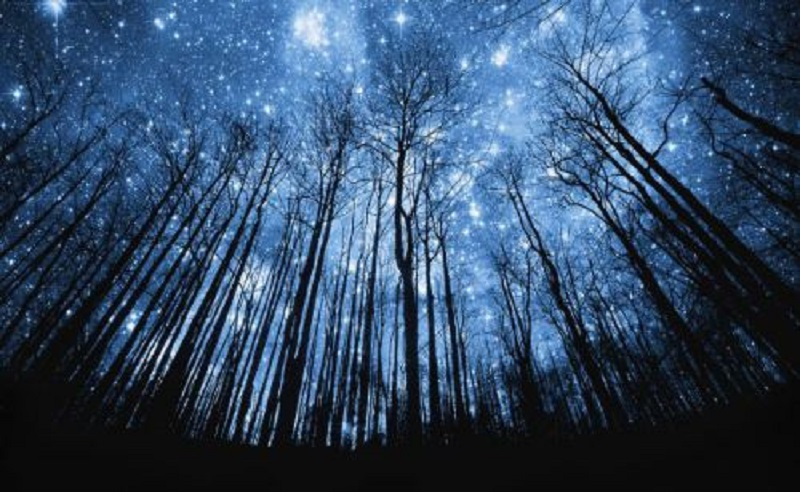 “Body, Mind and Spirit”Winter REtreat 2017FIRST PARISH IN CAMBRIDGE FIELD TRIP PERMISSION SLIPI give permission for my child __________________________________________________to attend the 2017 Winter REtreat in Harvard, MA at Friendly Crossways on Friday, January 13-Sunday, January 15.   Transportation will be provided by church-approved volunteer drivers and leaves promptly at 6pm on 1/13/13 from First Parish (please have your youth arrive fed). We expect to return back to First Parish at 4pm Sunday 1/15/13.I acknowledge that my child is a registered participant in the First Parish RE Program and that their health insurance information is on file with the Director of Religious Education. Registration cost is $150 trip and includes all food, two overnight stays at Friendly Crossways in Harvard, MA, fellowship, lots of outdoor fun, and worship, and a trip to Coco Key Waterpark. Questions? Contact Samantha at youthgroup.firstparish@gmail.com. Packing list available when you register. Scholarships are available by contacting our DRE, Mandy Neff at dre@firstparishcambridge.org.Parent/Guardian Name____________________________________________________Signature________________________________________________________________Weekend Emergency Contact Number______________________________________E-mail___________________________________________________________________Participant Name________________________________________________Age_______Date_________________________________________________________________